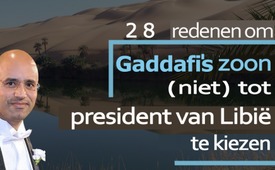 28 redenen om de zoon van Gaddafi (niet) te verkiezen tot president van Libië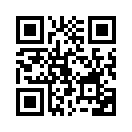 Sinds 2014 zijn er in Libië twee regeringen: Eén in het westen onder minister-president Fayizas-Sarradsch en één in het oosten onder de generaal Chalifa Haftar. Haftar is bevelhebber van het Libische nationale leger. Ook de autoriteiten, de veiligheidstroepen en de centrale bank zijn in tweeën gedeeld.Sinds 2014 zijn er in Libië twee regeringen: Eén in het westen onder minister-president Fayizas-Sarradsch en één in het oosten onder de generaal Chalifa Haftar. Haftar is bevelhebber van het Libische nationale leger. Ook de autoriteiten, de veiligheidstroepen en de centrale bank zijn in tweeën gedeeld. Feitelijk is de situatie echter nog gecompliceerder, omdat een groot aantal van de terroristische huurlinggroepen – die zich milities noemen – het land onder elkaar hebben verdeeld. Zij controleren niet alleen verschillende landstreken, steden, instellingen en bedrijfstakken, maar in het westen ook de regering. Details vindt u in de ingelaste uitzending. Vanwege deze vastgelopen situatie heeft de Franse president  Emmanuel Macron geprobeerd, onder auspiciën van de Verenigde Naties, de conflictpartijen samen te brengen. Eind mei 2018 zijn Fayizas-Sarradsch en Chalifa Hafter in een mondelinge overeenkomst in Parijs overeengekomen om gezamenlijk verkiezingen te organiseren. Op 10 december 2018 moeten nu de president en het parlement worden gekozen. In Libië zelf stootte de ontmoeting op scepsis, omdat talrijke belangrijke milities niet waren vertegenwoordigd. Machtige milities hebben al een boycot aangekondigd van alle verdere politieke stappen. 
Volgens het vrije persnetwerk “VoltaireNet” roepen ook de stammen, die de basis vormen van de Libische staat, op tot verkiezingen. Alleen evenwel onder de voorwaarde, dat ook Dr. Saif al-Islam Gaddafi, de op één na oudste zoon van Moammar al-Gaddafi, daaraan kan deelnemen. 
Wij berichtten al eens over hem in de uitzending “Libië: Zoon van Gaddafi sprankje hoop voor Libië” en in de uitzending: “Libië: Zoon van Gaddafi in het kruisvuur van het westen”. 
Terwijl de westerse machten – die hebben meegewerkt aan de oorlogszuchtige en economische vernietiging van Libië – andere kandidaten steunen, willen zij een deelname van Saif al-Islam Gaddafi beslist verhinderen. Volgens de Duitse auteur en Libiëkenner Angelika Gutsche is dit de reden, waarom tegen Saif al-Islam Gaddafi, ondanks meer dan pover bewijs, nog steeds een arrestatiebevel klaarligt van het Internationale Gerechtshof. Nu heeft Dr. Khairallah Mohamed Dulaimi, woordvoerder van Saif al-Islam Gaddafi, in een Iraanse krant 28 redenen aangevoerd, “waarom de Libische bevolking Saif al-Islam Gaddafi zal kiezen tot president”. Zou dat misschien ook een reden zijn waarom de westerse machten een kandidatuur van Saif al-Islam Gaddafi absoluut willen verhinderen, omdat een onafhankelijk, zelfbewust Libië à la Gaddafi niet gewenst is? Luistert u zelf: 
1. Drugs waren onder Gaddafi verboden in Libië; drugshandel en drugsmisbruik werden aan banden gelegd.
2. Het inkomen per hoofd in Libië was het hoogste in vergelijking met alle Noord-Afrikaanse staten, inclusief de buurlanden van Libië.
3. In het Libië van Gaddafi waren water en stroom kosteloos, industrie- en landbouwproducten de minst dure van de hele wereld. 
4. In het Libië van Gaddafi waren alle aardoliederivaten, die voor de binnenlandse markt waren bestemd,  wereldwijd het goedkoopst. 
5. In het Libië van Gaddafi was er geen werkeloosheid, maar er waren bovendien 8,8 miljoen jobaanbiedingen. 
6. Libië was één van de weinige landen zonder staatsschuld.
7. In het Libië van Gaddafi bezaten 99% van de gezinnen een eigen huis. In Zwitserland hebben 92% van de mensen geen eigen huis.
8. In Libië waren school en universiteit, leermiddelen en medische verzorging kosteloos.
9. In de Europese landen moet voor school, universiteit, leermiddelen en medische verzorging worden betaald.
10. In Libië waren de dingen voor dagelijks gebruik, zoals levensmiddelen en kleding, in vergelijking met het inkomen per hoofd de goedkoopste van de wereld. 
11. In Libië waren er geen alcohol, geen boerka’s, geen versluiering, geen discotheken, geen bordelen en ook geen polygamie. 
12. Men kan niet zeggen dat iedere Libiër een eigen auto bezat. Men kan beter zeggen, voor iedere Libische huisdeur stonden tussen één en vijf auto’s. 
13. De hele wereld was jaloers op de Libiërs wat betreft het aantal gekochte mobiele telefoons, televisietoestellen, camera’s en luxemeubelen. 
14. Gemiddeld bezat de Libische vrouw minstens tussen een halve kilo en vijf kilo goud. Enige vrouwen bezaten ook meer.
15. Na de val van Ben Ali en Hosni Mubarak waren de staatskassen van hun landen leeg. Toen Gaddafi ten val werd gebracht, bezat Libië ongeveer 184 miljard dollar, ook goud en edelstenen geschat op ongeveer 44 miljard. Alles geregistreerd op de Libische staat. In de Libische staatskas bevonden zich bovendien veel buitenlandse schulden. 
16. In het Libië van Gaddafi kregen studenten een beurs.
17. Veel gezinnen in de Arabische wereld moeten genoegen nemen met 200 gram schapenvlees bij het inkopen bij de slager. In Libië daarentegen was je als koper bescheiden, als je bij de slager maar een half schaap kocht.  
18. Libië stond wereldwijd op de op twee na laatste plaats wat betreft het aantal gevangenissen en veiligheidstroepen. 
19. Van alle Noord-Afrikaanse landen leverde Libië het hoogste aantal toeristen. 
20. Iedere gemeenschap van meer dan vijftig personen had recht op dezelfde dienstverleningen als een stad. 
21. Kinderen, oudere mensen, mensen met een handicap en weduwes kregen ondersteuning door de staat. 
22. Van tien kinderen die de vijfde klas van de lagere school hadden afgesloten, bezaten negen een eigen laptop. Japan ligt hier achter op Libië. 
23. Libië registreerde het wereldwijd laagste criminaliteitpercentage. 
24. Libië registreerde het wereldwijd laagste echtscheidingspercentage. 
25. Daarover zijn Gaddafi’s vrienden en vijanden het eens: Hij dronk nooit alcohol en reed geen auto.
26. Dat bestond alleen in Libië: Iedere Libiër die een paard had, kreeg giften voor kuddebescherming.
27. De Libische staat stond in voor alle uitgaven op religieus gebied, evenals voor de uitgaven op sportgebied. 
28. Er waren in Gaddafi’s Libië mobiele scholen, die de Bedoeïenen volgden op hun weg door de woestijn, om de kinderen les te geven en medisch te verzorgen.door dd.Bronnen:https://www.zeit.de/politik/ausland/2018-06/libyen-wahlen-buergerkrieg-migration-emmanuel-macron

https://www.zeit.de/politik/ausland/2018-05/libyen-konflikt-konferenz-wahlen-un-paris

https://www.freitag.de/autoren/gela/wahlkampf-in-libyen

http://www.voltairenet.org/article201929.html

https://www.freitag.de/autoren/gela/praesidentschaftswahlen-in-libyen

https://de.wikipedia.org/wiki/Saif_al-Islam_al-Gaddafi

http://www.angelika-gutsche.de/html/biografie.htmlDit zou u ook kunnen interesseren:---Kla.TV – Het andere nieuws ... vrij – onafhankelijk – ongecensureerd ...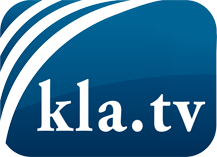 wat de media niet zouden moeten verzwijgen ...zelden gehoord van het volk, voor het volk ...nieuwsupdate elke 3 dagen vanaf 19:45 uur op www.kla.tv/nlHet is de moeite waard om het bij te houden!Gratis abonnement nieuwsbrief 2-wekelijks per E-Mail
verkrijgt u op: www.kla.tv/abo-nlKennisgeving:Tegenstemmen worden helaas steeds weer gecensureerd en onderdrukt. Zolang wij niet volgens de belangen en ideologieën van de kartelmedia journalistiek bedrijven, moeten wij er elk moment op bedacht zijn, dat er voorwendselen zullen worden gezocht om Kla.TV te blokkeren of te benadelen.Verbindt u daarom vandaag nog internetonafhankelijk met het netwerk!
Klickt u hier: www.kla.tv/vernetzung&lang=nlLicence:    Creative Commons-Licentie met naamgeving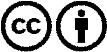 Verspreiding en herbewerking is met naamgeving gewenst! Het materiaal mag echter niet uit de context gehaald gepresenteerd worden.
Met openbaar geld (GEZ, ...) gefinancierde instituties is het gebruik hiervan zonder overleg verboden.Schendingen kunnen strafrechtelijk vervolgd worden.